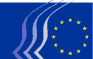 Kumitat Ekonomiku u Soċjali EwropewBrussell, 5 ta' Mejju 2017Sommarju:Is-sessjoni plenarja tas-26 u s-27 ta’ April 2017 kienet ikkaratterizzata bil-preżenza tas-Sur Can Dündar, ġurnalist Tork nominat għall-Premju Sakharov 2016, il-Professur Dusan Sidjanski, President Onorarju taċ-Ċentru Ewropew tal-Kultura u s-Sur Maroš Šefčovič, Viċi President tal-Kummissjoni Ewropea, responsabbli għall-Unjoni tal-Enerġija.L-Opinjonijiet adottati fis-sessjoni huma dawn li ġejjin:L-affarijiet istituzzjonaliPjan ta’ Azzjoni Ewropew għad-DifiżaRelatur:Christian Moos (Interessi varji - DE)Korelatur:Jan Pie (Kat. 1 - SE)Referenza:	EESC-2016-06865-00-00-ASPunti ewlenin:Il-Kumitat Ekonomiku u Soċjali Ewropew (KESE)jaqbel mat-twaqqif ta’ Unjoni Ewropea tad-Difiża (EDU) u jappoġġja l-Pjan ta’ Azzjoni Ewropew għad-Difiża. Il-KESE jappella għal progress kwalitattiv sinifikanti fil-kooperazzjoni Ewropea fil-qasam tad-difiża, peress li s-suq u l-industrija tad-difiża tal-UE huma frammentati żżejjed u dan iwassal għal allokazzjoni ineffiċjenti tar-riżorsi, duplikazzjoni fil-mandati, nuqqas ta’ interoperabilità u distakki teknoloġiċi. Il-KESE jappoġġja l-għan ta’ awtonomija strateġika f’oqsma ta’ teknoloġija u kapaċità industrijali kritiċi identifikati.jiddikjara li kundizzjoni essenzjali għall-iżvilupp ta’ kapaċitajiet għad-difiża komuni huwa li jissaħħu il-bażijijiet industrijali u teknoloġiċi ta’ difiża Ewropea inkluż forza tax-xogħol b’ħiliet għoljin.oloġiċi ta’ difiża Ewropea inkluż forza tax-xogħol b’ħiliet għoljin.jappoġġja bis-sħiħ li tingħata attenzjoni speċjali lill-SMEs inkluż fil-qasam tar-riċerka u l-iżvilupp għal skopijiet ta’ difiża.jirrifjuta l-ftuħ ta’ fondi eżistenti, li jservu bħala objettivi ekonomiċi jew soċjali, għal finijiet tad-difiża.jirrifjuta dispożizzjoni speċjali għal riżorsi baġitarji nazzjonali allokati għad-difiża skont il-Patt ta’ Stabbiltà u Tkabbir. In-nefqa għad-difiża m’għandhiex tiddestabbilizza l-finanzi pubbliċi.jappoġġja l-ħolqien ta’ Fond għad-Difiża b’kanali separati għar-riċerka u l-kapaċitajiet. Madankollu, il-baġit tal-UE għandu jiżdied, peress li l-kanal għar-riċerka dwar id-difiża ma jistax jiġi ffinanzjat għad-detriment ta’ riċerka f’setturi oħra. Il-KESE huwa favur li l-kanal tal-kapaċità jkun iffinanzjat biss mill-kontribuzzjonijiet nazzjonali. L-akkwist ta’ prodotti tad-difiża mill-Istati Membri ma jistax jiġi ffinanzjat mill-baġit tal-UE.Persuna ta’ kuntatt:	Adam Plezer 			(Tél.: 00 32 2 546 8628 - indirizz elettroniku: Adam.Plezer@eesc.europa.eu)Governanza ekonomika / Strumenti finanzjarjiIl-finanzjament tat-terroriżmu – Kontroll taċ-ċaqliq ta’ flus kontantiRelatur:	Javier DOZ ORRIT (Ħaddiema – ES)Korelatur:	Mihai IVAȘCU (Interessi Varji – RO)Referenza:	COM(2016) 825 final/2016/0413 (COD)Punti ewlenin:Il-KESEjappoġġja l-proposta tal-Kummissjoni. Il-KESE jemmen li l-espansjoni tal-kamp ta’ applikazzjoni tal-kontrolli u l-kompetenza tal-awtoritajiet biex iwettqu kontrolli u jikkonfiskaw merkanzija, kull meta jkun hemm indikazzjoni raġonevoli ta’ attivitajiet illegali, se tippermetti li jiġu skoperti aktar każijiet ta’ frodi u tinġabar aktar informazzjoni.jikkunsidra li huwa neċessarju li tittejjeb il-kooperazzjoni kemm bejn l-awtoritajiet kompetenti kif ukoll bejn l-Istati Membri, sabiex jinkiseb l-effett massimu fl-applikazzjoni tar-regolament il-ġdid.jipproponi li, wara studju u konsultazzjonijiet estensivi, il-Kummissjoni għandha tħejji pjan għat-tnaqqis fl-użu ta’ flus kontanti fl-UE, u għandha tiġi kkunsidrata mill-ġdid l-adegwatezza tal-livell limitu ta’ EUR 10 000.jemmen li l-Kummissjoni għandha tieħu passi ulterjuri biex tistabbilixxi penali għal nuqqas ta’ konformità mal-obbligu ta’ dikjarazzjoni.fil-lista tal-Kummissjoni ta’ pajjiżi terzi b’riskju għoli.jipproponi li l-awtoritajiet tat-taxxa għandu jkollhom aċċess ukoll għal informazzjoni miġbura waqt il-kontrolli ta’ flus kontanti sabiex jinvestigaw ir-rabtiet ta’ tali attivitajiet ma’ reati tat-taxxa.jirrakkomanda li, flimkien mad-deheb, “komoditajiet likwidi ħafna” oħrajn għandhom jiġu inklużi fid-definizzjoni ta’ flus kontanti mill-mument li jiġi adottat ir-regolament il-ġdid.jipproponi li għandha tingħata attenzjoni akbar għat-theddida ta’ aktar użu ta’ kards imħallsin minn qabel mill-kriminali u t-terroristi ta' tali strumenti biex jiffinanzjaw l-attivitajiet tagħhom bil-moħbi.jissuġġerixxi li l-protezzjoni tad-data għandha tiġi msaħħa minħabba ż-żieda fl-ammont ta’ data li qed tiġi miġbura u skambjata bejn l-awtoritajiet.Persuna ta’ kuntatt:	Krisztina PERLAKY-TÓTH			(Tel: 00 32 2 546 9740 – 			indirizz elettroniku: Krisztina.PerlakyToth@eesc.europa.eu)TrasportIn-nisa u t-trasport - Pjattaforma għall-BidlaRelatur:	Madi SHARMA (Min Iħaddem - UK)Referenza:	Opinjoni esploratorja mitluba mill-KummissjoniEESC-2017-00048-00-00-ACPunti ewlenin:Il-KESE jipproponi Pjattaforma tal-UE għall-Bidla ("Pjattaforma"), biex tiġi indirizzata l-ugwaljanza bejn is-sessi fit-trasport, fejn inizjalment tingħata prijorità biex tiżdied l-impjegabbiltà tan-nisa fis-settur. Dan l-objettiv inizjali jista' aktar tard jiġi ssupplimentat bl-inklużjoni tan-"nisa bħala utenti". Is-sħubija tista' tinkludi, iżda mhux biss, korpi rappreżentattivi fil-livell tal-UE u nazzjonali ta' dawk li jfasslu l-politika, l-industriji tat-trasport, it-trejdjunjins tagħhom, il-midja, l-organizzazzjonijiet tal-passiġġiera u l-NGOs li jixtiequ jimpenjaw ruħhom għal azzjonijiet konkreti li jindirizzaw l-inugwaljanza bejn is-sessi fit-trasport.Il-KESE jippromovi l-objettivi tal-implimentazzjoni ta' politiki sensittivi għall-kwistjonijiet relatati mas-sessi permezz tal-istabbiliment ta' objettivi ċari: termini ta' referenza u kamp ta' applikazzjoni definit, inklużi indikaturi, li huma żviluppati mill-membri waqt il-formazzjoni tal-Pjattaforma.Il-KESE jirrakkomanda li l-Pjattaforma żżomm il-kapaċità li tkun flessibbli u adattabbli bejn id-dimensjonijiet kollha tas-settur u fil-livell ta' politika. Din jenħtieġ tinsisti fuq it-trasparenza u r-responsabbiltà tal-membri u tal-funzjonament tagħha. Il-monitoraġġ, l-evalwazzjoni u r-reviżjoni annwali huma għodod essenzjali għall-kredibbiltà u s-suċċess tal-Pjattaforma.Il-pjattaforma tista’ tkun ta’ suċċess biss jekk il-membri jieħdu sjieda sħiħa u għalhekk il-KESE jipproponi preżenza fuq l-internet li telenka l-membri, l-attivitajiet tagħhom u tospita bażi tad-data dwar l-azzjonijiet, ir-rakkomandazzjonijiet, il-monitoraġġ u l-evalwazzjonijiet, għal oħrajn biex jirreplikaw jew ikunu sors ta’ informazzjoni.Persuna ta’ kuntatt:	Erika PAULINOVA			(Tel.: 00 32 2 546 8457 – 			indirizz elettroniku: Erika.Paulinova@eesc.europa.eu)EnerġijaReviżjoni tad-Direttiva dwar l-Effiċjenza fl-EnerġijaRelatur:	Mihai MANOLIU (Min Iħaddem - RO)Referenza:	COM(2016) 761 final – 2016/0376 (COD)EESC-2016-06911-00-00-AS-TRAPunti ewlenin:Il-Kumitat jemmen li t-titjib fl-effiċjenza fl-enerġija fl-oqsma kollha fejn tintuża l-enerġija jista’ jkun mod b’saħħtu biex jitnaqqsu l-ispejjeż għall-ekonomija Ewropea u, fuq kollox, il-prinċipju tal-effiċjenza fl-enerġija jista’ jsir fattur li jtejjeb l-aċċessibbiltà finanzjarja. L-effiċjenza fl-enerġija hija waħda mill-iktar modi kosteffettivi biex tiġi appoġġjata t-tranżizzjoni għal ekonomija b'livell baxx ta' emissjonijiet ta' karbonju u biex jinħolqu t-tkabbir, l-impjiegi u l-opportunitajiet ta’ investiment. Il-Kumitat jappella:biex l-Istati Membri jieħdu approċċ proattiv biex jippromovu l-effiċjenza fl-enerġija, jikkooperaw fi proġetti komuni, u jneħħu l-ostakli ekonomiċi, amministrattivi u regolatorji, u biex jimplimentaw bis-sħiħ id-Direttiva dwar l-Effiċjenza Enerġetikabiex issir analiżi bir-reqqa tal-impatt li l-miri tal-effiċjenza fl-użu tal-enerġija jkollhom fuq il-miri l-oħra stabbiliti minn proposti leġislattivi dwar l-enerġijabiex jiżdied il-livell ta’ sensibilizzazzjoni tal-konsumaturi finali, permezz ta’ promozzjoni u għoti ta’ informazzjoni dwar skemi tal-effiċjenza tal-enerġija kif ukoll dwar miżuri alternattivibiex l-Istati Membri jagħtu aktar attenzjoni lill-akkomodazzjoni ssussidjata u l-unitajiet domestiċi affettwati mill-faqar enerġetiku, li għalihom għandha tiġi żgurata enerġija orħos b’mod permanenti;għal miżuri ta’ edukazzjoni lill-konsumaturi finali dwar it-tekniki ta’ ġenerazzjoni kkombinata tas-sħana u tal-elettriku, dwar il-miters intelliġenti u dwar il-pjani ta’ rinnovazzjoni.biex l-istrumenti finanzjarji Ewropej jintużaw b’effett ta’ lieva għall-fondi privati għal proġetti tal-enerġijabiex jingħataw għotjiet għal proġetti b’impatt soċjali qawwigħal programmi nazzjonali ta’ taħriġ għall-fornituri tas-servizzi ta’ effiċjenza fl-enerġija, u għal approċċ korrett dwar l-assigurazzjoni tal-kwalitàgħal approċċ olistiku u sistema tat-trasport aktar effiċjenti fl-enerġija, filwaqt li jsir użu mill-iżviluppi kontinwi fit-teknoloġija tal-vetturi u fis-sistemi ta’ propulsjoniPersuna ta’ kuntatt:	Andrei POPESCU			(Tel.: 00 32 2 546 9186 – 			indirizz elettroniku: Andrei.Popescu@eesc.europa.eu)Reviżjoni tad-Direttiva dwar ir-Rendiment tal-Bini fl-Użu tal-EnerġijaRelatur:	Baiba MILTOVIČA (InteressiVarji - LV)Korelatur:	Isabel Caño Aguilar (Grupp tal-Ħaddiema - ES)Referenza:	COM(2016) 765 final – 2016/0381 (COD)EESC-2017-00008-00-00-AC-TRAPunti ewlenin:Il-KESE jagħti prijorità lill-bżonn tad-Direttiva biex tinkludi iktar proposti speċifiċi biex tiġi indirizzata l-isfida tal-faqar enerġetiku. Din għandha tinkludi, fost l-oħrajn, l-għoti ta’ pariri u l-koordinazzjoni ta’ miżuri permezz ta' aġenzija ta’ one-stop-shop jew aġenzija indipendenti u ffokati fuq il-konsumatur.Il-KESE jemmen li l-Istati Membri, fil-pjani nazzjonali tagħhom stess, ser jeħtieġu li jimmiraw għall-ambizzjonijiet ogħla definiti fl-Għażla ta’ Politika III alternattiva filwaqt li jibqgħu fi ħdan l-approċċ leġislattiv tal-Għażla ta’ Poltika II – il-bażi tar-reviżjonijiet ippreżentati f’din id-Direttiva. Dan se jkun neċessarju sabiex tinħoloq trajettorja fit-tul li kapaċi tilħaq il-mira mixtieqa tal-Ftehim ta’ Pariġi.Il-KESE jinnota li d-Direttiva ma ħaditx l-opportunità biex tinkoraġġixxi ipoteki "ekoloġiċi", skemi ta’ tisħin distrettwali marbutin mal-enerġija rinnovabbli, miżuri għal ħażna tal-enerġija residenzjali u kummerċjali, skemi ta’ taħriġ imtejba għall-installaturi u r-rinovaturi u miżuri tekniċi, finanzjarji u fiskali oħrajn li għandhom jappoġġjaw l-effiċjenza enerġetika aħjar fil-bini.Għandhom jittieħdu passi oħra li jinkoraġġixxu l-komparabilità tal-metodi ta’ kalkolu għaċ-Ċertifikati tar-Rendiment fl-Użu tal-Enerġija (EPCs) fl-Istati Membri kollha. Barra dan, il-proposta mhux speċifika għal “indikatur tal-intelliġenza” għandha tinkludi l-kapaċità tal-okkupanti tal-bini mhux biss biex jivvalutaw l-effiċjenza fl-użu tal-enerġija iżda wkoll biex jikkontrollaw u jiffaċilitaw il-produzzjoni tal-enerġija rinnovabbli u l-konsum tagħhom stess, u biex inaqqsu l-kontijiet tal-enerġija.Il-KESE jenfasizza l-bżonn li jitħeġġu l-kostruzzjoni u r-rinnovazzjoni tal-bini u jinnota li, mingħajr l-innovazzjoni, mhux ser ikun possibbli li jiżdied ir-rendiment tal-bini fl-użu tal-enerġija. Għandu jsir sforz fit-taħriġ biex il-ħiliet meħtieġa għal dawn is-setturi speċjalizzati ħafna jiġu adattati.Il-KESE b’mod partikolari jħeġġeġ biex tiġi rikonoxxuta l-kapaċità tal-awtoritajiet lokali biex jistimolaw u jikkoordinaw programmi ta’ effiċjenza tal-enerġija u jinnota l-potenzjal dejjem jikber tal-Patt tas-Sindki f’dan ir-rigward. Għandhom jiġu proposti metodi ulterjuri biex jinċentivaw lis-sidien tal-kera soċjali privati u mhux muniċipali biex jinvestu fir-rinnovazzjoni ta’ proprjetà antika. L-inizjattiva Finanzjament Intelliġenti għal Bini hija pass pożittiv milqugħ tajjeb mill-Kumitat.Persuna ta’ kuntatt:	Erika PAULINOVA			(Tel.: 00 32 2 546 8457 – 			indirizz elettroniku: Erika.Paulinova@eesc.europa.eu)Reviżjoni tad-Direttiva dwar l-Enerġija RinnovabbliRelatur:	Lutz RIBBE (Interssi Varji - DE)Korelatur:	Stefan BACK (Min Iħaddem - SE)Referenza:	COM(2016) 767 final - 2016-/0382-(COD) - EESC-2016-06926-00-00-AC-TRAPunti ewlenin:Il-Kumitat Ekonomiku u Soċjali Ewropew (KESE) jilqa' b' sodisfazzjon il-proposta tal-Kummissjoni Ewropea għal riformulazzjoni tad-Direttiva dwar il-promozzjoni tal-użu tal-enerġija minn sorsi rinnovabbli. Iż-żieda fis-sehem tal-enerġija rinnovabbli hija ta’ importanza sinifikanti sabiex jintlaħqu l-għanijiet tal-Unjoni tal-Enerġija Ewropea u għall-konformità mal-impenji tal-UE fir-rigward tal-klima. Il-Kumitat huwa tal-fehma li l-proposta fiha ħafna elementi pożittivi, fosthom, ir-rikonoxximent tal-benefiċċji ambjentali, ekonomiċi u soċjali tal-enerġiji rinnovabbli u r-rikonoxximent tal-prosumaturi u l-kooperattivi tal-enerġija bħala atturi ġodda fis-swieq tal-enerġija.Madankollu, il-KESE jifhem li l-proposta setgħet telabora aktar: L-ewwel nett, hemm tħassib li l-mira vinkolanti tal-UE għas-sehem tal-enerġiji rinnovabbli ta’ 27 % (ikkombinata mal-assenza ta’ miri nazzjonali vinkolanti) sal-2030 tista’ ma tkunx biżżejjed biex jintlaħqu l-għanijiet marbuta mal-għanijiet ta’ tnaqqis ta’ emissjonijiet ta’ gass b’effett serra u t-tmexxija globali fl-enerġiji rinnovabbli. It-tieni, il-KESE jappoġġja bis-sħiħ l-idea li l-enerġiji rinnovabbli għandhom jiġu esposti għall-kompetizzjoni tas-suq iżda jirrimarka li prerekwiżit għal dan hija l-eżistenza ta’ kondizzjonijiet ekwivalenti ta' kompetizzjoni fis-suq (inklużi l-internalizzazzjoni tal-ispejjeż esterni, it-tneħħija tas-sussidji għall-fjuwils kollha tal-enerġija, u disinn tas-suq b’mod li ma jiddiskriminax kontra l-produzzjoni fuq skala iżgħar). It-tielet, il-Kumitat iqis b’mod favorevoli l-inklużjoni tal-prosumaturi u l-kooperattivi tal-enerġija fil-proposta, iżda jidentifika l-bżonn għal miżuri ulterjuri li jikkonsolidaw u jsaħħu r-rwol tagħhom fis-suq tal-enerġija. Ir-raba’, il-KESE jixtieq jenfasizza l-importanza tal-installazzjoni u l-estensjoni ta’ grilja intelliġenti madwar l-Ewropa sabiex tippermetti l-akkoppjar tas-settur u żżid il-flessibbiltà tas-suq. Il-ħames, il-KESE jagħraf li l-bijokarburanti, b’mod partikolari l-bijofjuwils avvanzati, jekk jiġu skjerati b’mod sostenibbli, għandhom rwol importanti x’jaqdu, b’mod partikolari fis-settur tat-trasport. Madankollu, huwa importanti – meta jiġu diskussi l-bijokarburanti – li jitqies ukoll ir-rwol futur tal-elettromobbiltà.Persuna ta’ kuntatt:	Kristian KRIEGER			(Tel.: 00 32 2 546 8921 – 			indirizz elettroniku: Kristian.Krieger@eesc.europa.eu)Il-Governanza tal-Unjoni tal-EnerġijaRelatur:	Brian CURTIS (Grupp tal-Ħaddiema- UK)Referenza:	COM(2016) 759 final – 2016/0375 (COD)EESC-2016-06870-00-00-AC-TRAPunti ewlenin:Għaldaqstant, il-KESE jappoġġja r-Regolament dwar il-Governanza propost. Dan jelabora qafas li jippermetti lill-Istati Membri jagħmlu l-għażliet bl-inqas spejjeż għall-pjani nazzjonali tal-enerġija u tal-klima tagħhom stess u jtaffi r-riskji ta’ assi ta’ infrastruttura mitlufa. Madankollu, dan mhuwiex probabbli li jseħħ sakemm ma jsirx tibdil fir-Regolament. Għandhom jiġu pprovduti miżuri assoċjati ta’ appoġġ li jippermettu l-bini tal-kunsens soċjali fil-livell nazzjonali, reġjonali u lokali dwar kif l-aħjar li jiġu indirizzati l-implikazzjonijiet soċjoekonomiċi u tekniċi tal-kisba ta’ tranżizzjoni ġusta tal-enerġija.B’mod speċifiku, il-KESE jirrakkomanda li jsiru aġġustamenti fil-proposti, fost oħrajn, fl-oqsma li ġejjin: l-ewwel nett, referenza espliċita għall-miri dwar it-tnaqqis tal-emissjonijiet tal-gassijiet serra għall-2050, u għall-valuri ta’ referenza indikattivi għall-2030 għall-kontributi nazzjonali tal-Istati Membri fir-rigward tal-enerġija rinnovabbli u l-effiċjenza enerġetika; it-tieni, enfasi fuq ir-responsabbiltà tal-Istati Membri li jagħtu kontributi adatti u proporzjonati biex jintlaħqu l-miri vinkolanti tal-UE, kif ukoll li jnaqqxu l-kontributi miftiehma tagħhom tal-2030 fil-liġi nazzjonali; it-tielet, tisħiħ tal-adegwatezza tar-rapportar tad-data fil-livelli nazzjonali u tal-UE; ir-raba’, il-possibbiltà biex il-pjani nazzjonali jiġu aġġustati skont kif jevolvu l-impenji ta’ Pariġi; il-ħames, għandhom jissaħħu t-trasparenza u l-input mis-soċjetà ċivili fil-livell tal-UE u dak nazzjonali; is-sitt, definizzjoni ta’ referenza għall-faqar enerġetiku jenħtieġ li tiġi inkluża biex tippermetti il-monitoraġġ madwar l-UE; u s-seba’, analiżi tal-kumpens għall-kontribuzzjonijiet finanzjarji (f’każ li Stat Membru jonqos mill-objettivi nazzjonali tiegħu) u tar-rwol tal-pjattaforma finanzjarja.Persuna ta’ kuntatt:	Kristian KRIEGER			(Tel.: 00 32 2 546 8921 – 			indirizz elettroniku: Kristian.Krieger@eesc.europa.eu)Pakkett dwar l-Enerġija Nadifa għal kulħaddRelatur:	Ulrich SAMM (Min Iħaddem - DE)Korelatur:	Toni VIDAN (Interessi Varji - HR)Referenza:	COM(2016) 860 finalEESC-2016-06894-00-00-ACPunti ewlenin:Il-KESE jilqa' b'sodisfazzjon il-pakkett dwar l-"enerġija nadifa", li għandu l-għan li jaċċellera, jittrasforma u jikkonsolida t-tranżizzjoni tal-ekonomija tal-UE lejn enerġija nadifa, filwaqt li jiġu segwiti l-għanijiet importanti ta' tkabbir ekonomiku u ta' ħolqien tax-xogħol. Il-pakkett propost jinkludi proposti importanti fl-oqsma tal-enerġiji rinnovabbli u tad-disinn u r-regolazzjoni tas-suq tal-elettriku, l-effiċjenza tal-enerġija u l-prestazzjoni tal-enerġija tal-bini, l-innovazzjonijiet tal-enerġija, it-trasport, u l-governanza – u l-Kumitat iqis ħafna mill-inizjattivi b’mod favorevoli. Madankollu, l-Opinjoni – li tibbaża fuq disa’ opinjonijiet oħra li jikkonċernaw il-proposti individwali tal-pakkett dwar l-enerġija nadifa – tidentifika wkoll għadd ta’ sfidi li s-soċjetà ċivili u l-koleġislaturi jeħtieġ ikunu jafu bihom.Fost dawn l-isfidi hemm dawn li ġejjin: l-ewwel nett, filwaqt li jirrikonoxxi u japprezza l-messaġġ pożittiv u ottimista tal-Komunikazzjoni tal-Kummissjoni, speċjalment rigward il-produzzjoni industrijali u l-impjiegi marbutin mal-enerġiji rinnovabbli, il-Kumitat jara li hemm bżonn issir enfasi wkoll dwar ir-riskji potenzjali assoċjati mal-proċess ta’ tranżizzjoni. It-tieni, il-KESE japprezza l-enfasi fuq iċ-ċentralità taċ-ċittadini u l-konsumaturi fl-Unjoni tal-Enerġija, iżda jistaqsi jekk il-proposti regolatorji humiex speċifiċi biżżejjed biex jintlaħaq dan. It-tielet, l-effiċjenza fl-użu tal-enerġija u l-enerġiji rinnovabbli huma kruċjali biex jintlaħqu l-għanijiet klimatiċi tal-UE iżda hemm tħassib dwar jekk is-suq tal-enerġija joffrix il-kondizzjonijiet ekwivalenti ta' kompetizzjoni li għandhom bżonn l-enerġiji rinnovabbli biex jikkompetu ma’ sorsi ta’ fjuwil oħrajn. Ir-raba’, il-Kumitat għandu tħassib serju dwar jekk il-proposta tal-governanza hijiex biżżejjed biex tindirizza l-lakuni potenzjali fl-implimentazzjoni u fl-ambizzjoni fil-livell tal-Istat Membru. Il-ħames, il-KESE japprezza li l-UE qed tippjana li twaqqaf Osservatorju tal-Faqar Enerġetiku, iżda jisħaq li għad hemm il-ħtieġa ta’ approċċ ikkoordinat għall-ġlieda kontra l-faqar enerġetiku. Fl-aħħar nett, il-KESE huwa mħasseb dwar il-bażi finanzjarja tal-pakkett.Persuna ta’ kuntatt:	Kristian KRIEGER			(Tel.: 00 32 2 546 8921 - 				indirizz elettroniku: Kristian.Krieger@eesc.europa.eu)Id-diġitalizzazzjoniId-diġitalizzazzjoni u l-mudelli tan-negozju innovattivi fis-settur finanzjarju Ewropew: l-impatt fuq l-impjieg u l-klijentiRelatur:	Carlos TRIAS PINTÓ (Interessi Varji – ES)Korelatur:	Pierre GENDRE (Kat. 2 - FR)Referenza:	EESC-2016-05526-00-00-ASPunti ewlenin:Żgur hemm bżonn li jinkisbu lura l-fiduċja u l-istabbiltà fis-settur finanzjarju, fejn il-ġestjoni tat-tranżizzjoni mit-teknoloġija l-qadima (is-sistema bankarja tradizzjonali) għas-sistema l-ġdida hija kruċjali. F’dan ir-rigward, il-KESE jitlob biex tiġi implimentata leġislazzjoni adatta fil-kuntest tal-UE ta’ proċess ta’ integrazzjoni tal-Unjoni Bankarja u s-Suq Uniku Diġitali, li tippermetti t-tkabbir u l-innovazzjoni filwaqt li tiżgura l-protezzjoni tal-konsumaturi u tal-impjegati fl-industrija tal-finanzi.Sabiex jinkiseb Suq Finanzjarju Uniku Ewropew tassew, il-politika tal-Kummissjoni Ewropea għandha tappoġġja ambjent b’kundizzjonijiet ekwi f’termini ta’ innovazzjoni. Bħala prinċipju ġenerali, hemm bżonn ta’ kundizzjonijiet analogi wesgħin f’termini ta’ regolamentazzjoni kif ukoll tad-drittijiet tal-konsumatur, il-kundizzjonijiet tax-xogħol u l-obbligi ta’ superviżjoni kemm għall-industrija ta’ finanzjament tradizzjonali kif ukoll għall-kumpaniji FinTech, f’konformità mar-regola fejn attività ugwali tirrikjedi regolamentazzjoni ugwali u superviżjoni ugwali.Approċċ tar-regolamentazzjoni li jibbaża fuq ir-riskju għandu jkun konsistenti matul iċ-ċiklu tal-ħajja tal-innovazzjoni, li jipprovdi qafas regolatorju proporzjonat u ssemplifikat kemm għall-operaturi diġà stabbiliti kif ukoll għall-parteċipanti ġodda biex jesperimentaw b’teknoloġiji u mudelli kummerċjali ġodda f’interazzjoni mar-regolaturi.Il-fehim dwar FinTech jirrikjedi ħiliet ġodda minn kulħadd: regolaturi, superviżuri, partijiet interessati tal-ekosistema finanzjarja u l-popolazzjoni kollha kemm hi.Id-diġitalizzazzjoni fis-settur finanzjarju jhedded ħafna impjiegi, u dan qed iġiegħel lill-impjegati biex jaġġornaw il-ħiliet u l-kompetenzi tagħhom. Il-KESE huwa favur li jiġi żgurat li t-taħriġ ta’ ħiliet u aktar edukazzjoni iseħħu f’żewġ livelli. Internament billi l-impjegati jkunu permessi jwettqu kompiti ġodda u joħolqu transizzjoni bejn l-impjegati finanzjarji attwali “minn istituzzjonijiet tradizzjonali” u kumpaniji FinTech/InsurTech, u esternament billi l-impjegati li ma jistgħux jibqgħu f’dan is-settur jitħejjew għal impjiegi f’setturi oħra.Il-KESE jappella biex il-Fond Soċjali Ewropew jipprovdi programmi ta’ taħriġ speċifiċi fi ħdan l-inizjattiva ewlenija “Koalizzjoni għall-Ħiliet u l-Impjiegi Diġitali”, biex jiġu appoġġjati t-titjib tal-ħiliet u t-taħriġ mill-ġdid tal-forza tax-xogħol tas-settur finanzjarju sabiex jitħejjew għal teknoloġiji diġitali ġodda.Persuna ta’ kuntatt:	Alain Colbach			(Tél.: 00 32 2 546 9170 – 			indirizz elettroniku: Alain.colbach@eesc.europa.eu)IndustrijaImpriża Konġunta dwar l-Industriji b'bażi BijoloġikaRelatur:	Mihai MANOLIU (Min Iħaddem – RO)Referenza:	COM(2017) 68 final – 2017/0024 (NLE) – CESPunti importanti:Il-KESE japprova l-kjarifiki essenzjali stabbiliti mir-Regolament il-ġdid, l-aktar għaliex il-proposta tnaqqas il-piż amministrattiv fuq il-konsorzju tal-industriji b’bażi bijoloġika.Persuna ta’ kuntatt:	Jana Valant			(Tel.: 00 32 2 546 89 24 – indirizz elettroniku: jana.valant@eesc.europa.eu)KonsumaturiNistabbilixxu Sistema Ewropea ta’ Informazzjoni u ta’ Awtorizzazzjoni għall-Ivvjaġġar (ETIAS)Relatur: 	Jan SIMONS (Min Iħaddem-NL)Referenza:	EESC-2016-06889-00-00-AS-TRAPunti ewlenin:Il-KESE jqis l-intenzjoni li tinħoloq Sistema Ewropea ta’ Informazzjoni u ta’ Awtorizzazzjoni għall-Ivvjaġġar (ETIAS) biex jiġu identifikati r-riskji assoċjati mal-viżitaturi li huma eżenti mill-viża li jivvjaġġaw lejn iż-żona Schengen bħala pass attwalment inevitabbli, li jikkorrispondi mat-theddid ikkawżat minn ċirkustanzi esterni u interni.Il-Kumitat jilqa’ b’sodisfazzjon il-fatt li l-informazzjoni miġbura permezz tas-sistema ser tippermetti verifika minn qabel ta’ riskji potenzjali għas-sigurtà jew ta’ migrazzjoni irregolari sabiex iċ-ċittadini tal-UE jiġu mħarsa kontra persuni li jidħlu b’intenzjoni malizzjuża.Il-Kumitat jenfasizza b’mod qawwi li l-ETIAS għandha tirrispetta b’mod sħiħ id-drittijiet fundamentali tal-applikanti u tevita kull diskriminazzjoni. Id-data kollha, b’mod partikolari fir-rigward ta’ informazzjoni sensittiva dwar is-saħħa, l-edukazzjoni, il-kriminalità, eċċ., miġbura mis-sistema għandha tiġi protetta u l-aċċess għaliha għandu jkun strettament limitat għall-awtoritajiet li jinvestigaw l-attivitajiet kriminali, it-terroriżmu, l-immigrazzjoni illegali u theddid ieħor. L-ETIAS għandha tirrispetta wkoll id-dritt tal-applikanti li jappellaw kontra r-rifjut li tingħatalhom awtorizzazzjoni għall-ivvjaġġar jew li din tiġi rtirata.Il-Kumitat huwa konxju tal-ħtieġa li jissolvew bosta kwistjonijiet tekniċi dwar l-ETIAS, speċjalment l-interoperabbiltà u l-interkonnettività ma’ sistemi oħra għall-ġbir tad-data u l-governanza. L-ETIAS għandha tkun ibbażata fuq bilanċ tajjeb bejn ir-riskji u s-sikurezza, filwaqt li fl-istess ħin tiġi evitata żieda fil-piżijiet u l-ostakli amministrattivi għal viżitaturi li jivvjaġġaw ta’ spiss lejn l-UE.Għandha tingħata attenzjoni għall-aspetti politiċi tal-istabbiliment tal-ETIAS. Il-pajjiżi rilevanti għandhom jiġu infurmati dwar ir-raġunijiet għall-obbligu li tinkiseb awtorizzazzjoni għall-ivvjaġġar u dwar il-vantaġġi tagħha. Il-Kummissjoni għandha wkoll toqgħod attenta li kwalunkwe miżura reċiproka eventwali minn pajjiżi rilevanti għaċ-ċittadini tal-UE tkun proporzjonata għall-miżuri tal-UE.L-ETIAS għandha tagħti kunsiderazzjoni lil persuni li ma jkunux jistgħu japplikaw onlajn u tipprovdi “kabini għall-applikazzjonijiet” għall-applikanti fl-ajruporti u l-portijiet marittimi tat-tluq ewlenin u wkoll fil-punti ta’ qsim tal-fruntieri ewlenin fuq l-art. L-applikanti kollha għandhom jitħallew jużaw is-servizzi ta’ intermedjarji bħall-aġenziji tal-ivvjaġġar. Madankollu, l-ispejjeż mitluba minn dawn l-intermedjarji għas-servizzi tagħhom għandhom jiġu mmonitorjati u evalwati minn delegazzjonijiet tal-UE f’pajjiżi terzi.Il-Kumitat jitlob li jinstabu soluzzjonijiet għall-Istati Membri li għadhom ma applikawx b’mod sħiħ l-acquis ta’ Schengen (il-Bulgarija, il-Kroazja, Ċipru u r-Rumanija) u għaldaqstant ma għandhomx aċċess għas-Sistema ta' Informazzjoni ta' Schengen (SIS), is-Sistema ta' Informazzjoni dwar il-Viża (VIS) u s-Sistema ta' Dħul/Ħruġ (EES).Persuna ta’ kuntatt:	Barbara Walentynowicz			(Tel.: 00 32 2 546 8219 – 			indirizz elettroniku: barbara.walentynowicz@eesc.europa.eu)Relazzjonijiet esterniKunsens Ewropew ġdid dwar l-IżviluppRelatur:	Ionuț SIBIAN (Grupp ta' Interessi Varji - RO)Korelatur:	Mihai MANOLIU (Min Iħaddem – RO)Referenza:	EESC-2017-00564-00-00-AS-TRAPunti ewlenin:Il-KESE jilqa’ b’sodisfazzjon il-proposta tal-Kummissjoni għal Kunsens Ewropew ġdid dwar l-Iżvilupp, li twassal biex dan id-dokument globali tal-UE dwar il-politika tal-iżvilupp ikun f’konformità sħiħa mal-Aġenda 2030. Il-Kumitat jirrikonoxxi r-rwol li l-Kunsens Ewropew dwar l-Iżvilupp tal-2005 kellu fil-kooperazzjoni għall-iżvilupp kemm fil-livell tal-UE kif ukoll f’dak tal-Istati Membri tagħha. Il-Kumitat jistenna li l-Kunsens il-ġdid ikompli jaqdi rwol simili.Il-KESE jilqa’ b’sodisfazzjon l-impenn espliċitu tal-Kunsens fil-konfront tal-għan globali li jinqered il-faqar, abbażi ta’ approċċ tal-kooperazzjoni għall-iżvilupp ibbażat fuq id-drittijiet u fuq l-ugwaljanza bejn l-irġiel u n-nisa filwaqt li, fil-kuntest tal-Aġenda 2030, jiżgura li ħadd ma jibqa’ lura, irrispettivament mill-post ta’ abitazzjoni, l-oriġini etnika, is-sess, l-età, id-diżabilità, ir-reliġjon jew it-twemmin, l-orjentazzjoni sesswali, l-istatus ta’ migrant jew kwalunkwe konsiderazzjoni oħra fil-konfront tal-individwu kkonċernat.Il-Kumitat huwa tal-fehma li l-kunsens għandu jfittex li jiddefinixxi r-rwoli rispettivi tal-Kummissjoni u tal-Istati Membri, filwaqt li jiġu kkunsidrati l-vantaġġi komparattivi speċifiċi tagħhom fil-qasam tal-iżvilupp. Dan sar aktar rilevanti peress li huwa mistenni li l-pakkett finanzjarju totali allokat mill-UE u l-Istati Membri tagħha għall-iżvilupp ser ikun taħt pressjoni akbar fil-kuntest ta’ ambjent politiku intern li dejjem jinbidel. Dan jimplika wkoll li l-Unjoni Ewropea u l-Istati Membri tagħha ma għandhomx jużaw l-għajnuna għall-iżvilupp bħala xprun biex jimponu kooperazzjoni min-naħa tal-imsieħba tagħhom f’dak li jirrigwarda għanijiet ta’ politika ekonomika u barranija, tas-sigurtà tal-Istat u kontroll tal-migrazzjoni.Il-KESE jenfasizza r-rwol tal-imsieħba soċjali u tal-organizzazzjonijiet tas-soċjetà ċivili (CSOs) fil-politika tal-iżvilupp, u jinkoraġġixxi lill-Kummissjoni biex tiżviluppa mekkaniżmi finanzjarji adattati aħjar biex jappoġġaw firxa usa’ ta’ organizzazzjonijiet tas-soċjetà ċivili, biex jiġi żgurat l-aċċess ta’ organizzazzjonijiet lokali iżgħar u iktar numerużi għal programmi tal-UE.L-imsieħba soċjali u l-organizzazzjonijiet tas-soċjetà ċivili għandhom jitħallew jimmonitorjaw l-infiq pubbliku għall-iżvilupp. Dawn għandhom jiġu involuti b’mod ġenwin fit-tħejjija, l-implimentazzjoni, il-monitoraġġ u l-evalwazzjoni tal-programmi tal-iżvilupp, sabiex dawn jissodisfaw il-bżonnijiet reali tal-akbar firxa ta’ persuni possibbli.Barra minn hekk, il-KESE huwa tal-fehma li d-djalogu soċjali għandu jiġi rikonoxxut bħala għodda għall-implimentazzjoni tal-aġenda għall-iżvilupp, u jinkoraġġixxi lill-UE taħdem ma’ organizzazzjonijiet indipendenti ta’ min iħaddem u tal-ħaddiema (imsieħba soċjali) biex tippromovi prattiki tar-relazzjonijiet industrijali tajbin u amministrazzjonijiet tax-xogħol li jiffunzjonaw.Il-KESE huwa tal-fehma li l-inklużjoni u n-natura sostenibbli tagħha jissejsu fuq impjiegi deċenti u stabbli, b’mod partikolari għan-nisa u ż-żgħażagħ, li jiġġeneraw dħul suffiċjenti u katini ta’ valur sostenibbli għal firxa ta’ servizzi pubbliċi mtejba.Persuna ta’ kuntatt:	Else BOONSTRA			(Tel.: + 32 (0)2 546 8290 – 			indirizz elettroniku: Else.Boonstra@eesc.europa.eu )_____________SESSJONI PLENARJA 
 
TAS-26 U S-27 TA’ APRIL 2017 
 
SINTEŻI TAL-OPINJONIJIET ADOTTATIDan id-dokument huwa disponibbli bil-lingwi uffiċjali mis-sit tal-internet tal-Kumitat fl-indirizz li ġej:http://www.eesc.europa.eu/?i=portal.fr.documents#/boxTab1-2L-opinjonijiet imsemmija jistgħu jiġu konsultati onlajn mill-magna tat-tiftix tal-Kumitat:http://www.eesc.europa.eu/?i=portal.fr.opinions-search